ŚRODA 08.04.2020Temat tygodnia: Malujemy pisanki.Temat dnia: Liczymy pisankiCele ogólne:- rozwijanie sprawności ruchowej i zmysłu równowagi w toku ćwiczeń,- pogłębianie pojemności płuc,- zapoznanie z wielkanocną tradycją ozdabiania jajek,- wdrażanie do uważnego słuchania tekstu wierszowanego i wypowiadania się własnymi słowami,- rozwijanie zasobu słownictwa czynnego,- kształtowanie pojęć matematycznych: przeliczanie, klasyfikowanie, stosowanie liczebników porządkowych,- rozwijanie sprawności manualnych oraz organizacyjnych podczas wykonywania kompozycji płaskich poprzez naklejanie materiałów na konturze pisanki, wycinanie, ozdabianie małymi elementami,- kształtowanie nawyku porządkowania własnego stanowiska pracy.Propozycje aktywności i zabaw:Ćwiczenia poranne:Zabawa orientacyjno- porządkowa „Marmurki": swobodny bieg w różnych kierunkach. Na hasło "Marmurki" dziecko zatrzymuje się i nieruchomieje w różnych pozach.Ćwiczenie dużych grup mięśniowych "Drzewa na wietrze": dziecko stoi w rozkroku, ramiona uniesione w górę, porusza ramionami kołysząc się na boki (silny wiatr- skłon pogłębiony).Zabawa z elementem podskoku "Skaczące piłki": podskoki obunóż w swobodnym tempie.Ćwiczenie uspokajające: marsz w tempie podanym przez prowadzącego na instrumencie perkusyjnym.Ćwiczenia oddechowe „Wydmuszka”Wykonujemy wraz z dzieckiem wydmuszki lub naśladujemy te czynność kontrolując tor wydechu.Wysłuchanie wiersza Krystyny Różeckiej Pisanki i rozmowa na temat utworuK. Różecka PisankiPisanki, pisanki, jajka malowaneNie ma Wielkanocy bez barwnych pisanekPisanki, pisanki, jajka koloroweNa nich malowane bajki pisankoweNa jednej kogucik, a na drugiej słońceŚmieją się z trzeciej laleczki tańcząceNa czwartej kwiatuszki, a na piątej gwiazdkiNa każdej pisance piękne opowiastki.Przykładowe pytania:- ile było pisanek?-  co było na pierwszej, drugiej, trzeciej pisance?- na której z kolei pisance są laleczki, gwiazdki? Itp.Ćwiczenia matematyczne: przeliczanie pisanek z zastosowaniem liczebników porządkowych.Należy przygotować wycięte z papieru i ozdobione jak w powyższym utworze pisanki. Następnie liczymy pisanki od strony lewej do prawej i odwrotnie. Określanie, ile ich jest. Chowanie jednej 
z pisanek i odgadywanie, której brakuje i jak była ozdobiona.Zabawa „Nasza kolekcja pisanek”	Jeśli posiadamy czekoladowe lub ozdobne pisanki gromadzimy je, najlepiej aby były różnej wielkości, koloru. Zadaniem dziecka jest tworzenie z nich kolekcji według określonego kryterium, np. ułóż pisanki dzieląc je ze względu na ich kolory. Dziecko przelicza zbiory, porównuje ich liczebność.Zabawa grafomotoryczna „Dekorowane jajka”Prowadzący przygotowuje kontur jaja na kartce A4, (można skorzystać z poniższego załącznika nr 1). Dziecko ozdabia pisankę dowolną techniką: wydzieranka z papieru kolorowego, wyklejanka z kulek bibuły, plasteliną itp. Pisankę można wyciąć (zwracamy uwagę na trzymanie nożyczek przez dziecko).Zabawa bieżna „Po drugiej stronie”Prowadzący gra wolno na bębenku – dzieci kurczaczki idą wolno i głośno tupią, gdy uderza w bębenek szybko – dzieci biegną cichutko, małymi kroczkami. Następnie to prowadzący wciela się w rolę kurczaka a dziecko próbuje uderzać w bębenek: szybko gdy kurczaczek biega cichutko, małymi kroczkami i wolno gdy kurczaki idą wolno i głośno tupią.Aktywność plastyczna „Kurczaki na łące” – praca zespołowaNa dużym arkuszu papieru przygotowujemy tło – łąkę, malując na zielono kredkami. Następnie przygotowujemy kurczaki: pokrywamy wewnętrzną powierzchnię dłoni żółtą farbą, następnie odbijamy na kartce w kilku miejscach dłoń będącą  sylwetką kurczaka. Dorysowujemy oczy, dziób i kończyny. Można zajrzeć w poniższy link pokazujący jak wykonać stemplowane dłonią zwierzaki: https://www.youtube.com/watch?v=F1IdW7hChek&t=10sZał. 1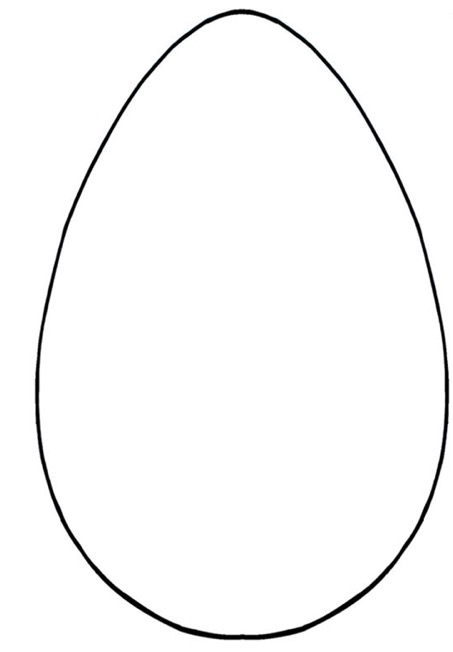 Zał. 2
*Zad. dodatkowe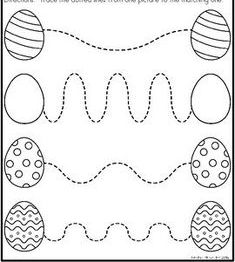 